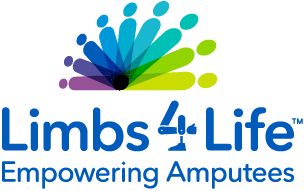 Application FormStakeholder and amputation related researchLimbs 4 Life receives regular requests from external organisations interested in seeking participation from our stakeholders in their research, studies and surveys. In order for our Research Sub-Committee to assess whether your study or research project aligns with Limbs 4 Life’s mission, vision and statement of purpose you are required to complete this form. It is also vital that any survey questions, study protocol and/or ethics approval documents are attached so that our Research Sub-Committee can adequately appraise applications. Only applications for assistance with study design can be considered prior to ethics approval. If your request is successful, Limbs 4 Life will endeavour to share your study/ survey request to our stakeholders although we are unable to guarantee engagement of participants. Please complete this form and email it to info@limbs4life.org.au or post to PO Box 282 Doncaster Heights VIC 3109Limbs 4 Life endeavours to respond to you within four (4) weeks, after your request has been reviewed by our Research Sub-Committee.Is your project a general survey or formalised study?Are you seeking assistance with:  Execution of a study  Execution of a survey (please submit a copy of the survey with this application)  Study designWhat is the title of your research project?Has a study protocol been developed? It is Limbs 4 Life’s preference to support projects with a documented study protocol which guides the research process as a whole. If you do not yet have a study protocol developed we recommend accessing reporting guidelines available through the EQUATOR Network - www.equator-network.org   Yes (if yes, please submit your study protocol document with this application)  No (if no, please advise when you anticipate your study protocol will be finalised and submitted                 to Limbs 4 Life as part of the application process) Comments: Chief investigator details:Does this project have ethics approval?  Yes – I have attached a copy of the approval letter and participant information sheet  No – I have not yet received ethics approval  Not required – design stage onlyName of the research funder/s?Where are you recruiting participants from? (e.g. national, state/territory, international, other)How does your project align with Limbs 4 Life’s mission? (no more than 150 words)Please provide a short statement including the aims of the study project, age of participants, what participants need to do, and who should they contact. If your study is approved, these details will be posted on our website. (no more than 300 words)End date of recruitment (please indicate a date by when participants are no longer required)Will you provide Limbs 4 Life with a copy of your final report/ paper?  Yes  No Comments: Will you acknowledge Limbs 4 Life as a supporter of your research or as a project co-author?  Yes  No Comments: I,  :Acknowledge that Limbs 4 Life takes no responsibility for the research and is not liable for any claims concerning harm or negligence that may arise during the research period.Acknowledge that Limbs 4 Life’s provision of access to potential participants does not indicate our endorsement of or participation in the research project.Understand that Limbs 4 Life will publish the following disclaimer on our website:Limbs 4 Life is a firm believer in research that aligns with its mission, vision and statement of purpose. Limbs 4 Life is not responsible for any external research project listed but always makes reasonable attempts to ensure that projects listed have appropriate approval from a recognised institution or organisation. All potential research participants should thoroughly read the participant information sheet provided by the researcher, and be satisfied that appropriate approval procedures have been met (e.g. ethics approval).If you want to take part in a listed research project and you have any questions or concerns, these should be directed to the researcher or contact person on the participant information sheet. Limbs 4 Life is unable to answer questions about external research projects. Applicant signature (insert image or type name): Date: Name:Title/ role:Contact number:Email:Institution/ organisation: